Trentino Presse-InformationWinter 2015/16Prickelndes aus den BergenDie Winzer des Trentino keltern DOC-Wein, Spumante und Grappa Das Trentino gehört zu den Top-Weingebieten in Italien. Auf knapp 90 Prozent der kultivierten Flächen entstehen exzellente Trauben für Wein, Spumante und Grappa. Viele regionale Weine sind mit dem Gütesiegel DOC („Denominazione di Origine Controllata“) ausgezeichnet. Zu den bekanntesten Erfolgsprodukten des Trentino gehört der Schaumwein TRENTODOC. Ein Trentino ohne Trauben und Wein? Unvorstellbar. Dank der günstigen klimatischen und geografischen Voraussetzungen hat der Weinbau mitten in den Dolomiten und am Nordufer des Gardasees eine uralte Tradition. Heute ist die Region eines der führenden italienischen Weinanbaugebiete und seine Winzer vertreiben Erzeugnisse von bester Qualität. Auf 
10.000 Hektar Fläche werden 120.000 Tonnen Trauben angebaut und zu erstklassigen Weinen gekeltert. Bemerkenswert ist, dass keine andere Region Italiens derart viele verschiedene Weine hervorbringt. Denn mehr als 70 Prozent der lokalen Winzer bebauen Gebiete, die nicht größer als ein Hektar sind. Fast das gesamte Territorium ist 
DOC-Anbaugebiet. Darunter auch das Valle dell‘Adige, wo rund um die Stadt Trento die Chardonnay-Trauben für den beliebten Schaumwein TRENTODOC Metodo Classico wachsen.Prickelnde ErfolgsgeschichteEr ist das prickelnde Aushängeschild der Region und jede dritte Flasche Spumante, die in Italien getrunken wird, trägt als Label sein elegantes und exklusives Markenzeichen. Die Erfolgsgeschichte des TRENTODOC begann vor mehr als 100 Jahren, als der junge Giulio Ferrari seine Leidenschaft für spritzigen Wein aus der Champagne mitbrachte. Seine Begeisterung entpuppte sich als Erfolgsrezept: Er baute im Trentino die französische Rebsorte Chardonnay an, allerdings auf einem südlicheren Breitengrad und in höheren Lagen, um sie dann nach der Champagner-Methode mit Flaschengärung zu keltern. Der so entstandene TRENTODOC wurde der erste DOC-Wein Italiens. Heute stellen im Trentino 
41 Produzenten circa 8,5 Millionen Flaschen TRENTODOC in einem Jahr her, was die Region zum größten Spumante-Produzenten Italiens macht. Für die gleichbleibend hohe Qualität sorgen strenge Vorschriften, die das Institut Trento Doc bestimmt. Die Önologen des Instituts unterstützen die lokalen Winzer bei der Arbeit, bilden hochqualifizierte Arbeitskräfte aus und betreiben wissenschaftliche Forschung. Spezialitäten verkostenDer TRENTODOC ist nicht das einzige önologische Qualitätsprodukt im Trentino. Die Region ist bekannt für exzellente Rotweine wie die autochthonen Teroldego und Marzemino. Die günstigen Klima- und Wachstumsbedingungen bieten auch für den Anbau von weißen Rebsorten beste Voraussetzungen. Ein bemerkenswerter Weißwein ist der einheimische Nosiola. Er bringt höchsten Genuss in Form des Süßweins Vino Santo, des „heiligen Weins“, dessen Trauben nach dem Trocknen in der Karwoche gepresst werden.Wer sich detailliert über alle DOC-Weine des Trentino informieren und an einer Verkostung teilnehmen möchte, kann den ehemaligen Adelssitz Palazzo Roccabruna im historischen Zentrum von Trento besuchen. Der Palast aus dem 16. Jahrhundert beherbergt die legendäre Enoteca Provinciale. In dieser offiziellen Weinstube des Trentino können nicht nur Spezialitäten aus der Region, sondern vor allem deren Spitzenweine sowie der Spumante TRENTODOC verkostet werden. Zu den gastronomischen Schätzen des Trenitno gehört auch der exzellente Grappa. Von den rund 130 Grappa-Produzenten in Italien sind etwa 30 im Trentino zu Hause. Ihr Anteil an der Gesamtproduktion beträgt rund acht Prozent, was den hohen Qualitätsanspruch der relativ kleinen Betriebe unterstreicht. Der überwiegende Teil des Grappas im Trentino trägt den Dreizack als Markenzeichen. Dieser steht für die hohen Qualitätsansprüche, die von der Handelskammer Trento und den Agrarinstitut in San Michele all'Adige ständig überprüft und gewährleistet werden. (3.841 Zeichen)Weitere Informationen, RSS-Newsfeed sowie Download Text und Bild unterwww.press-service.info/trentino-deDie Weine des Trentino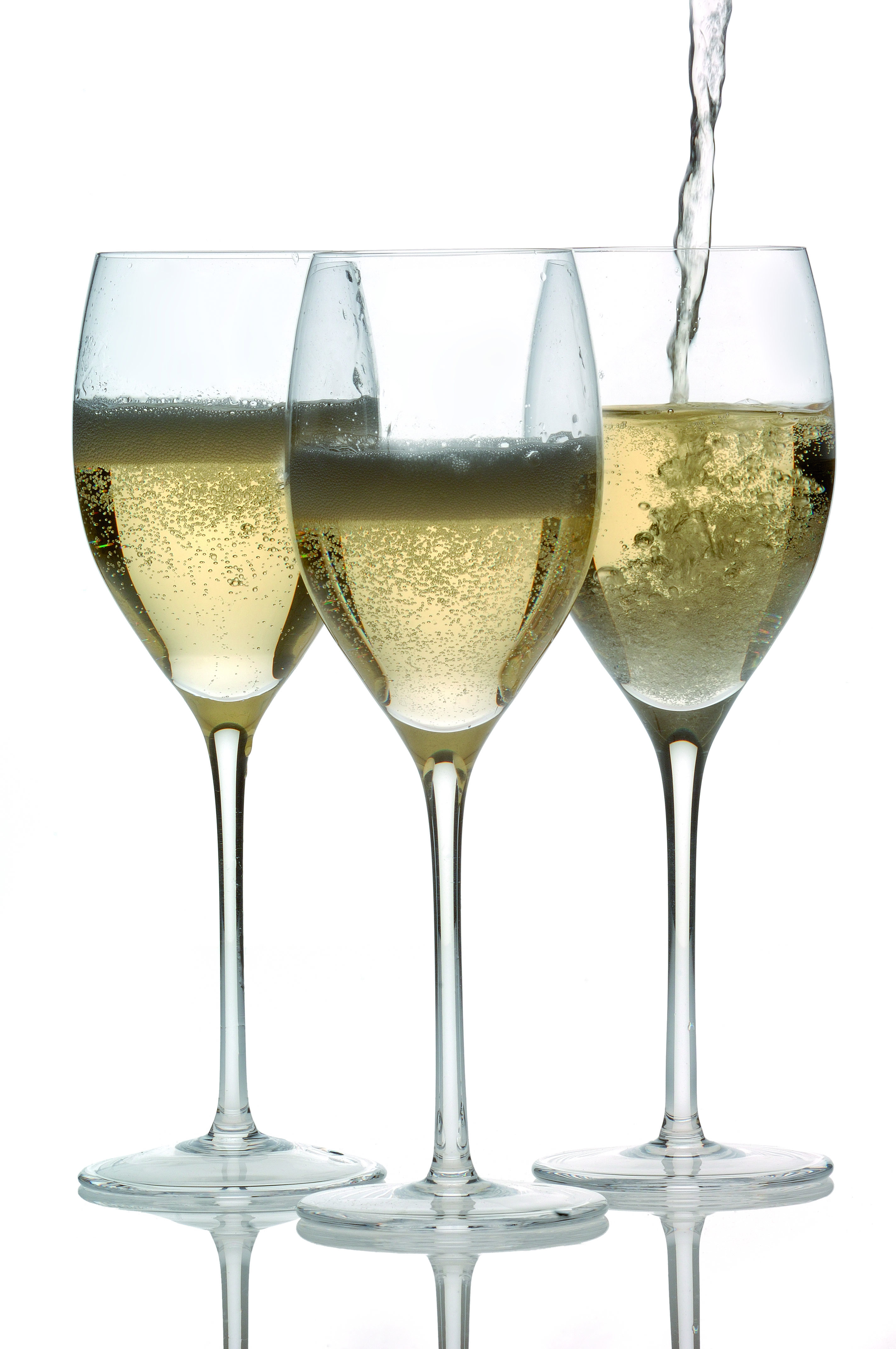 Informationen:  	TRENTODOC ist einer der bedeutendsten Spumantes 
Metodo Classico in Italien.	TRENTODOC ist ein Gütesiegel, unter dem 41 Hersteller 
120 Labels verkaufen.	Autochthone Weine wie der Teroldego, der Marzemino 
und der Nosiola sowie exzellente Grappas warten auf 
Gourmets in den Tälern des Trentino.Link	www.visittrentino.it/de/Lage	Das Trentino ist eine Provinz im Norden Italiens. Sie grenzt 
nördlich an Südtirol, im Osten und Süden an Venetien sowie 	im Westen an die Lombardei.
Die Hauptstadt ist Trento.Pressekontakt:Trentino Marketing	TOC Agentur für Kommunikation GmbH & Co. KGPaola Pancher/Cinzia Gabrielli	Daniele CescaVia Romagnosi 11	Kolpingring 16
I-38122 Trento	D-82041 Oberhaching bei München
Tel: +39 0461 219 310	Tel: +49 (0)89 1430 400-13press@trentinomarketing.org	daniele.cesca@toctoc.info
www.visittrentino.it	www.toctoc.infowww.press-service.info/trentino-de	www.press-service.info